MANAJEMEN  PELAYANAN KETATAUSAHAAN DI SMPN 10 KONAWE SELATAN 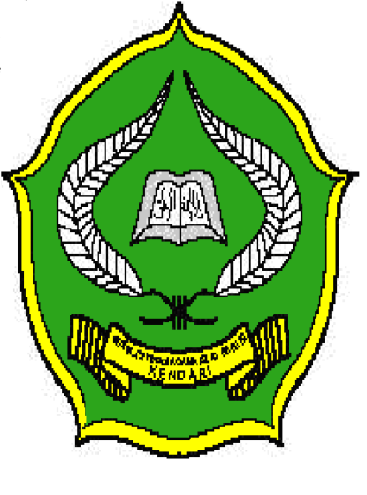 Diajukan Untuk Memenuhi Salah satu Syarat Mencapai Gelar SarjanaPendidikan islam pada Program Studi Manajemen Pendidikan IslamOLEH:RAMLA11010103004FAKULTAS TARBIYAH DAN ILMU KEGURUAN INSTITUT AGAMA ISLAM NEGERI (IAIN)KENDARI20115